Семинары от НПП «STELS» в городах:Нур-Султан 07.10.2019г – 10:00Павлодар – 09.10.2019г - 10:00 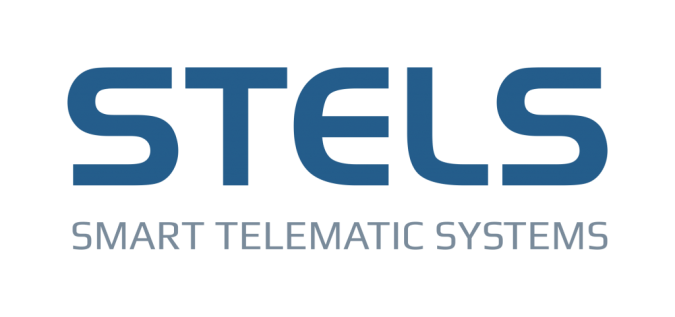 Адрес проведения семинара в г.Нур-Султан: ул. Амангельды Иманова 11 БЦ Нурсаулет-1 2 этаж,Адрес проведения семинара в г.Павлодар: ул. Ломова, д. 21, 3 этаж, Палата предпринимателейЗаполненные анкеты отправлять по адресу -pavel.tehnick@mail.ruФ.И.О*Компания*Должность*Сфера деятельности компании*Телефон компанииМобильный телефон*E-mail*Город**Обязательно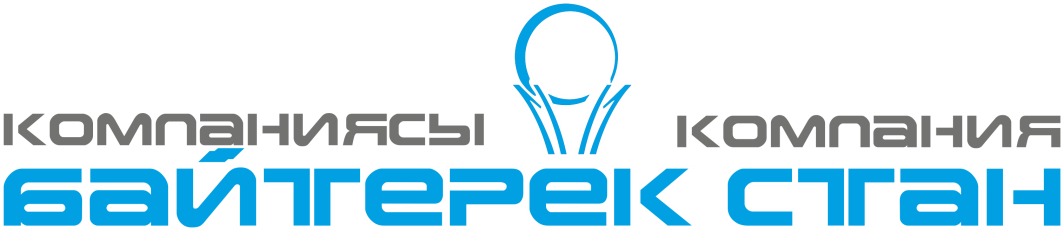 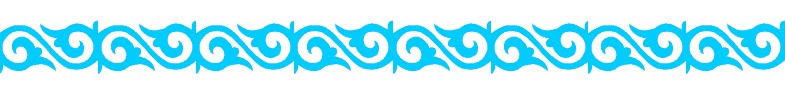 ТОО "Компания Байтерек-СТАН" 
г.Астана, пр. Богенбай батыра 56, ЖК «Фаворит» www.baiterekstan.kz
тел:8 (7172) 44-24-70; 49-50-20